-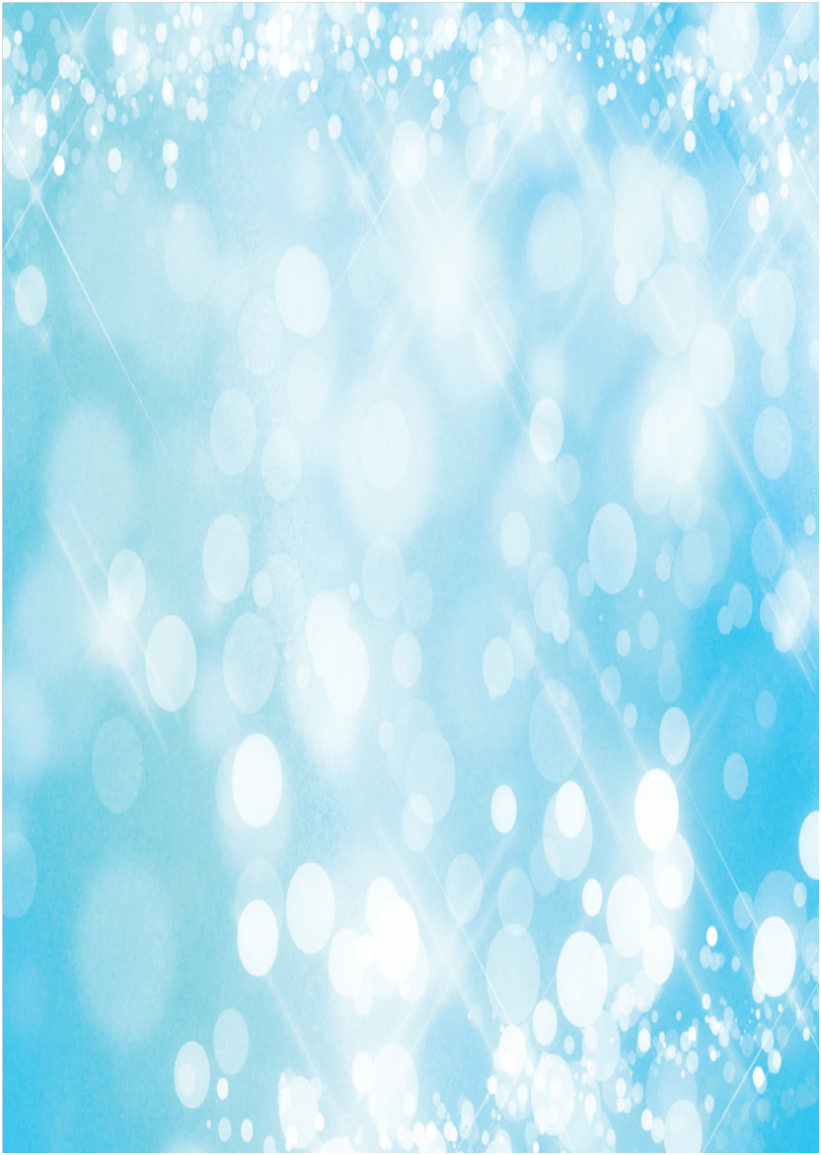 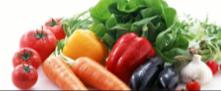 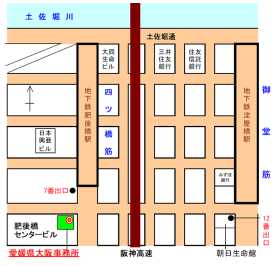 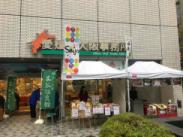 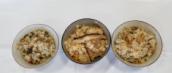 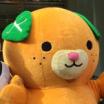 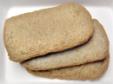 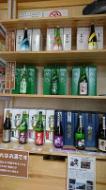 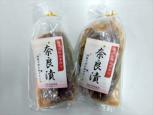 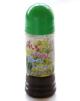 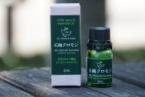 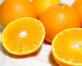 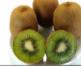 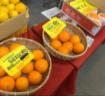 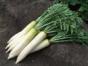 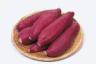 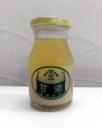 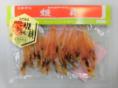 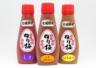 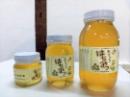 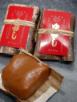 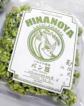 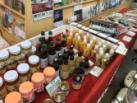 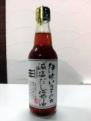 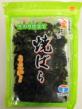 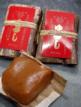 